オリジナルウクレレ リクエストシート　　（版番号00　2024年1月21日）（本シートは売買契約ではありません。お客様のご要望の実現性を事前確認する為のものです）１．日付２．お名前（ハンドルネーム、ニックネーム可）３．依頼内容　　1)お手持ちのウクレレに螺鈿（貝のインレイ）施工2)市販ウクレレ（これから購入）に螺鈿（貝のインレイ）施工3)板からオリジナルウクレレ製作4．ご予算（税抜き）　　～5千円（螺鈿のみ）　～1万円（螺鈿のみ）　~3万円　～5万円　～10万円　10万円～５．サイズ　　1)ソプラノ　2)コンサート　3)テナー6．おおまかなデザイン・希望する装飾を大まかで結構ですので描いて下さい。・板から製作の場合、赤い点線部分のデザインを描いて下さい。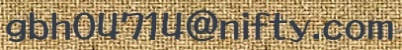 